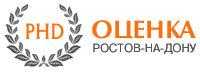 Стоимость выполнения работДата составления прайс-листа: 07/10/2014Стоимость независимой оценки квартиры, комнаты, дома:** Экспертное заключение о стоимости квартиры.Стоимость выполнения работ по оценке офиса, торгового помещения, ...:Стоимость проведения оценки рыночной стоимости склада, производственного помещения:Стоимость проведения независимой оценки земельных участков:Другие виды оценки:* - с удалением от города стоимость может вырасти.
Независимая оценка имущества всех видовг. Ростов-на-Дону, ул. Никулиной, дом 4Телефон: +7 (938) 148-03-99E-mail: mail@ocenka-rnd.ruОбъектНахождениеНахождениеДлительность выполнения работыОбъектРостов-на-ДонуОбластьДлительность выполнения работыКвартира, комната в городе27003000*24 часаДоля в квартире47003000*24 часаДом, коттедж, таунхауз-5000*24 часаКвартира, комната (без осмотра)1700**1700**3-4 часаОбъектНахождениеНахождениеДлительность выполнения работы, днейОбъектРостов-на-ДонуОбластьДлительность выполнения работы, днейПлощадь до 500 кв.м.40005000*2Площадь 500-1500 кв.м50006000*2Площадь1500-3000 кв.м60007000*2Площадь свыше 3000 кв.мпо договоренностипо договоренности2ОбъектНахождениеНахождениеДлительность выполнения работы, днейОбъектРостов-на-ДонуОбластьДлительность выполнения работы, днейПлощадь до 1000 кв.м40005000*2Площадь 1000-2000 кв.м50006000*2Площадь 2000-4000 кв.м60007000*2Площадь 4000-6000 кв.м70008000*2Площадь от 6000 кв.мпо договоренностипо договоренности2ОбъектНахождениеНахождениеДлительность выполнения работы, днейОбъектРостов-на-ДонуОбластьДлительность выполнения работы, днейПлощадь до 10 соток-6000*2Площадь 10-20 соток-7500*2Площадь 20-50 соток-13000*2Площадь 50-100 соток-15000*2Площадь 1-10 Га-17000*2Площадь 10-50 Га-21000*2Площадь 50-100 Га-32000*2Площадь свыше 100 Га-по договоренности2ОбъектНахождениеНахождениеДлительность исполнения, днейОбъектРостов-на-ДонуОбластьДлительность исполнения, днейОценка действующего предприятия или пакет некотируемых акцийот 15000 руб.от 15000 руб.от 5 до 10Оценка легкового автомобиля10001200*1Оценка грузового автомобиля11001400*1Оценка специальной техники11001400*1Оценка серийного промышленного оборудования300 руб. за одну позицию. Минимальная стоимость заказа 5000 руб.*300 руб. за одну позицию. Минимальная стоимость заказа 5000 руб.*1Оценка технологической линии1000 руб. за одну позицию. Минимальная стоимость заказа 5000 руб.*1000 руб. за одну позицию. Минимальная стоимость заказа 5000 руб.*2Оценка мебели, предметов интерьера, …100 руб. за одну позицию. Минимальная стоимость заказа 5000 руб.*100 руб. за одну позицию. Минимальная стоимость заказа 5000 руб.*2Оценка товаров любого назначения50 руб. за одну позицию. Минимальная стоимость заказа 5000 руб.*50 руб. за одну позицию. Минимальная стоимость заказа 5000 руб.*2